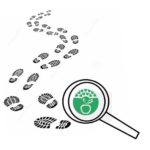 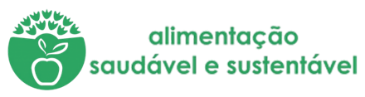 Na minha casa não desperdiçamos alimentos!E agora… Deixa-nos a tua receitaTítulo:Bolinhas de arroz com chouriço e coentrosIngredientes:Sobras do chouriçoSobras do arroz cozido com o caldo do pato150g de queijo ralado4 colheres de sopa de coentros picadosq.b. sal e pimentaq.b. pão ralado1 ovo batidoAzeite para fritarProcedimentos:Num tacho colocar as sobras do arroz e molhar com água. Deixar cozer muito bem, até o arroz se desfazer completamente.Adicionar o chouriço, os coentros e o queijo.Retificar os temperos.Moldar as bolinhas.Passar por ovo e depois em pão ralado.Fritar em azeite.Imagens da Receita concluída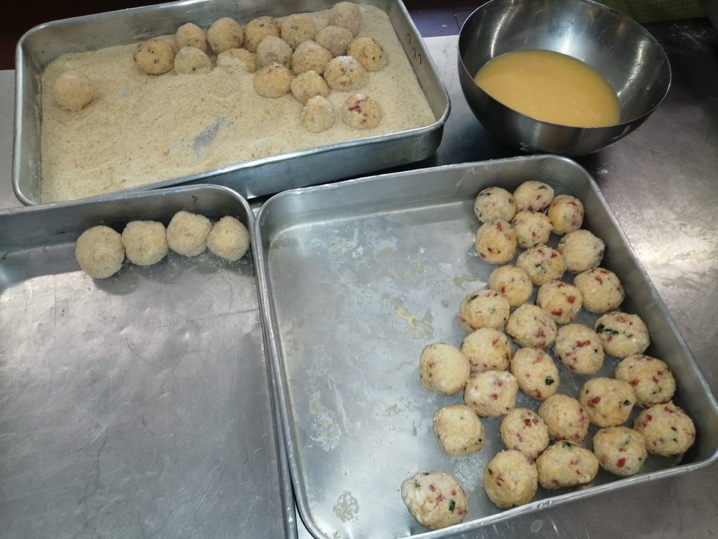 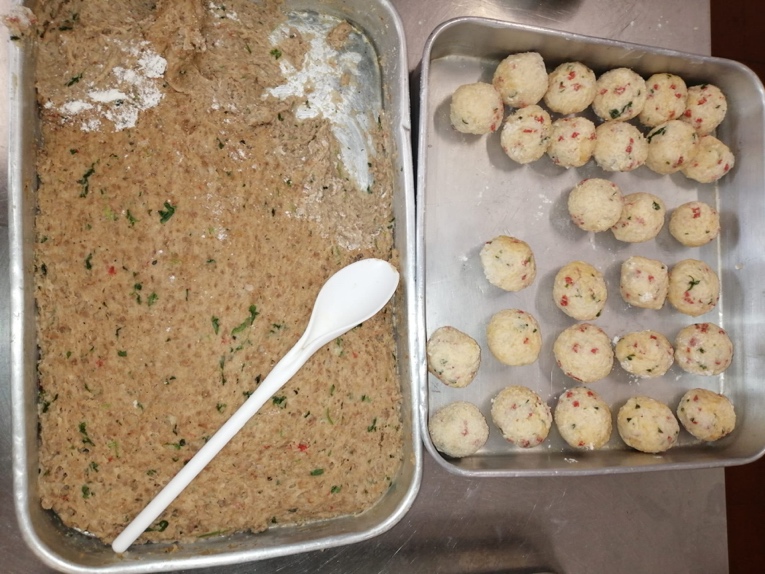 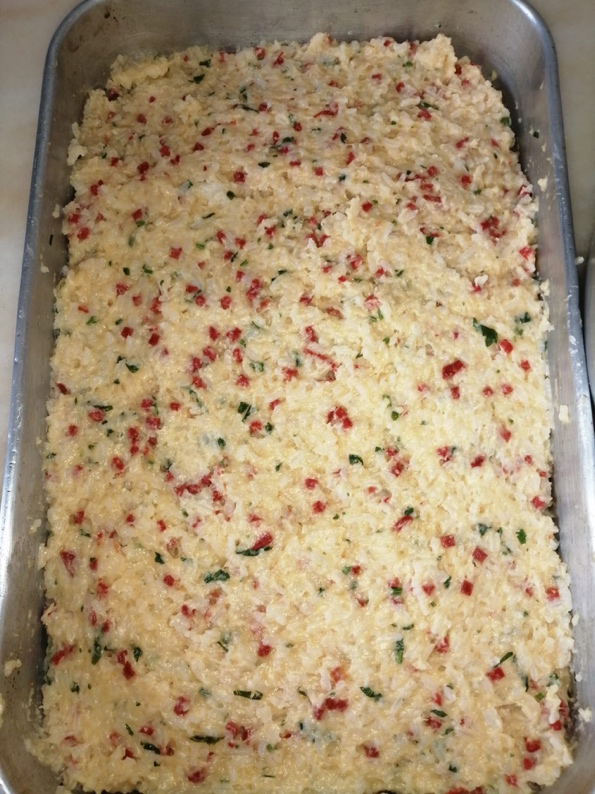 	Tabela de registos 	Tabela de registos Dia 1PESO DO DESPERDÍCIO DIA 1Registo em peso de alimentos desperdiçados durante a preparação das refeições (ex: quando preparam uma sopa, pesar o as partes dos legumes descartados, cascas, raízes, etc.)Sopa- desperdício de 400g (50g de cascas de cenoura)Prato principal: Bacalhau com migas à BeirãSobrou 150g de feijão frade, 1 cebola e ½ courgette que se colocou na sopa.Após a refeição verificar se a mesma foi consumida na sua totalidade. Registo em peso.Tudo consumidoDia 2PESO DO DESPERDÍCIO DIA 2Registo em peso de alimentos desperdiçados durante a preparação das refeições (ex: quando preparam uma sopa, pesar o as partes dos legumes descartados, cascas, raízes, etc.)Arroz de Pato: Ossos e peles- 400g Arroz Cozido com o caldo do pato onde foram aproveitadas as 50g das cascas de cenoura- sobraram 250gChouriço- 100gApós a refeição verificar se a mesma foi consumida na sua totalidade. Registo em peso.Tudo consumidoDia 3PESO DO DESPERDÍCIO DIA 3Registo em peso de alimentos desperdiçados durante a preparação das refeições (ex: quando preparam uma sopa, pesar o as partes dos legumes descartados, cascas, raízes, etc.)Bolinhas de arroz com chouriço e coentrosApós a refeição verificar se a mesma foi consumida na sua totalidade. Registo em peso.Tudo consumido